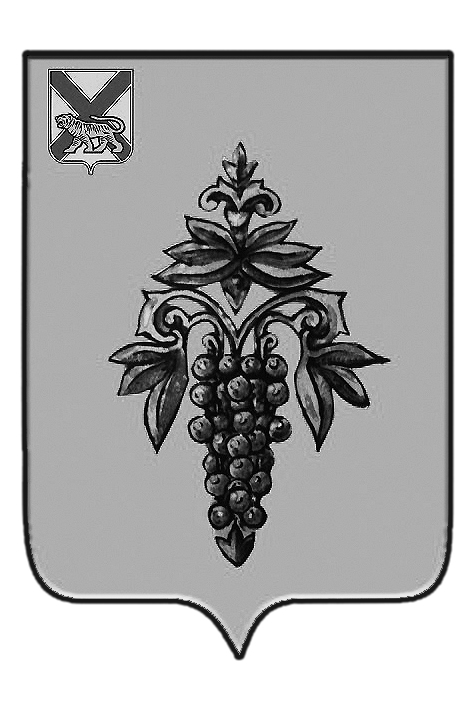 ДУМА ЧУГУЕВСКОГО МУНИЦИПАЛЬНОГО ОКРУГА Р  Е  Ш  Е  Н  И  Е	Заслушав и обсудив информацию Об организации летнего отдыха учащихся Чугуевского муниципального округа в 2020 году, представленную начальником управления образования администрации Чугуевского муниципального района (Олег В.С.), Дума Чугуевского муниципального округаРЕШИЛА:	Принять к сведению информацию Об организации летнего отдыха учащихся Чугуевского муниципального округа в 2020 году (прилагается).Председатель ДумыЧугуевского муниципального округа				          		Е.В. ПачковОт 29.05.2020г.№ 41О заслушанной информацииО заслушанной информацииО заслушанной информации